DHK SLAVOJ   ŽIROVNICE     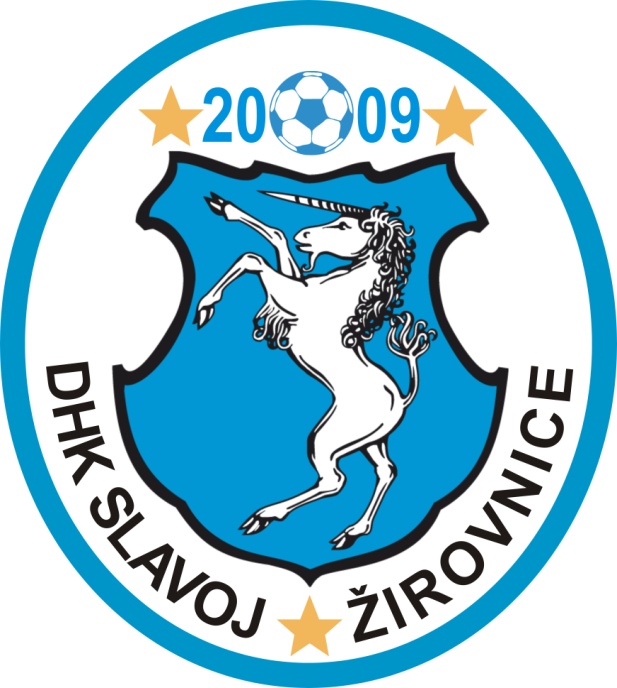 POŘÁDÁ PRO KATEGORIISTARŠÍCH ŽAČEKROČNÍK NAROZENÍ 2005 A ML.HÁZENKÁŘSKÝ TURNAJŽIROVNICKÝ POHÁRTERMÍN: 13. – 15. 9. 2019KDE: SPORTOVNÍ HALA ŽIROVNICE DHK Slavoj ŽirovniceTJ Jiskra TřeboňHK IvančiceTJ Sokol PísekDHC PlzeňTJ Jiskra Havlíčkův BrodDHK Baník MostSlavoj TachovHC HájeV sobotu 14.9. se v hale představí prodejní stánek Radka Motlíka – značky Hummel a PenaltaKONTAKT brabcova.ivet@seznam.cz